Технический райдер Данный райдер может незначительно меняться в зависимости от места и формата проведения концерта. 
Телефон для согласования технических вопросов: +7 925 224 83 24 (Михаил). 
Настройка аппаратуры должна производиться при пустом зале, не позднее, чем за 2 часа до начала мероприятия.                                                   Patch listНеобходимое оборудование P.A. System: 6 -12 Вт на одно зрительское место. FOH: Аналоговая консоль с достаточным количеством каналов, 4 aux, хотя бы с одной параметрической серединой. Monitor System: 5 отдельных мониторных линий. Мощность каждого монитора не менее 300Вт. Необходимое количество динамической обработки и процессор эффектов. Back Line: Drumkit: DW, Tama, Pearl, Yamaha . 3 стойки под тарелки, стойка под малый барабан, стойка под хай-хет, стул с регулируемой высотой. Bass: >= 300Вт, снимается через DI-boxGuitar: Mesa Boogie (любая модель), Bogner, Roland Jazz Chorus, Bugera, Suhr, Orange и подобные комбоусилители, либо кабинеты с усилителями класса A. От 25W. Только ламповые приборы.Ac. Guitar снимается через DI-box., 1 прямая микрофонная стойка для вокалиста (на круглом основании)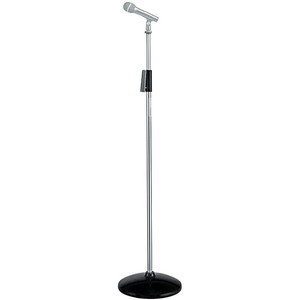 3 напольные гитарные стойки (2 electric gtrs, 1 acoustic guitar)Дополнительно требуется доступ к источнику питания 220В для каждого участника коллектива (не менее 3х розеток).ПюпитрВысокие (барные) стулья 2 шт.Райдер представлен для озвучивания максимального состава коллектива (квинтета) из 5ти участников. В случае заказа меньшего состава райдер уменьшается в зависимости от исключенного инструмента. Подробности тех. обеспечения обсуждаются индивидуально для каждого мероприятия за несколько дней до его проведения по телефону +7 925 224 83 24 (Михаил).Ch.Instrum.SourceInsert1KickAKG D112\E 602\Beta 52Acomp\gate2SnareSM57comp\gate3HHconder4TTE 604comp\gate5FTE 604comp\gate6OH Lconder7OH Rconder8BassDI-boxcomp9Guitar 1SM5710Play BackDi-box x211Ac. GuitarDI-box12SaxophoneSM58comp13VoxSM58comp14Play BackDi-box x215FX ret.16FX ret.